April 10th, 2022 – The Sunday of the Passion: Palm Sunday 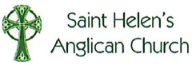 Holy Eucharist This service is Livestreamed via Facebook and the Parish website.We welcome everyone worshipping with us today whether in person or online.The Gathering of the CommunityWords of Welcome and AcknowledgmentWe begin by acknowledging that we live, work, play, and worship on the traditional and unceded territory of the Coast Salish peoples including the Katzee, Tsawwassen, Semiahmoo and Kwantlen Nations. May our words and our actions reflect our awareness and appreciation of this. The Liturgy of the PalmsBlessed is the one who comes in the name of the Lord.  Hosanna in the highest.Dear friends in Christ,during Lent we have been preparingfor the celebration of our Lord’s paschal mystery.On this day our Lord Jesus Christentered the holy city of Jerusalem in triumph.The people welcomed him with palms and shouts of praise,but the path before him led to self-giving, suffering, and death.Today we greet him as our King,although we know his crown is thorns and his throne a cross. We follow him this week from the glory of the palmsto the glory of the resurrectionby way of the dark road of suffering and death.United with him in his suffering on the cross,may we share his resurrection and new life.Let us pray.Assist us mercifully with your help,Lord God of our salvation,that we may enter with joyinto the celebration of those mighty actswhereby you give us life and immortality;through Jesus Christ our Lord. Amen.The Gospel of the Palms – Luke 19: 28-40The Lord be with youAnd also with you.The Gospel of our Lord Jesus Christ according to LukeGlory to you, Lord Jesus ChristAfter Jesus had said this, he went on ahead, going up to Jerusalem. 29When he had come near Bethphage and Bethany, at the place called the Mount of Olives, he sent two of the disciples, 30saying, ‘Go into the village ahead of you, and as you enter it you will find tied there a colt that has never been ridden. Untie it and bring it here. 31If anyone asks you, “Why are you untying it?” just say this: “The Lord needs it.” ’32So those who were sent, departed and found it as he had told them. 33As they were untying the colt, its owners asked them, ‘Why are you untying the colt?’ 34They said, ‘The Lord needs it.’ 35Then they brought it to Jesus; and after throwing their cloaks on the colt, they set Jesus on it. 36As he rode along, people kept spreading their cloaks on the road. 37As he was now approaching the path down from the Mount of Olives, the whole multitude of the disciples began to praise God joyfully with a loud voice for all the deeds of power that they had seen, 38saying, ‘Blessed is the king who comes in the name of the Lord!  Peace in heaven, and glory in the highest heaven!’ 39Some of the Pharisees in the crowd said to him, ‘Teacher, order your disciples to stop.’ 40He answered, ‘I tell you, if these were silent, the stones would shout out.’The Gospel of Christ.Praise to you Lord Jesus ChristThe Lord be with youAnd also with youLet us give thanks to the Lord our GodIt is right to give our thanks and praiseThe Palms are held aloftIt is right to praise you, almighty God, for the acts of love by which you have redeemed us through your Son Jesus Christ our Lord. The Hebrews acclaimed Jesus as Messiah and King,with palm branches in their hands, crying, Hosanna in the highest. May we also, carrying these emblems, go forth to meet Christ and follow him in the way that leads to eternal life; who lives and reigns in glory with you and the Holy Spirit, now and for ever. Amen.The Procession Let us go forth in peaceIn the name of Christ. Amen.Hymn - CP#181 All Glory, Laud, and HonourAlmighty God, whose Son was crucified yet entered into glory,may we, walking in the way of the cross,find it is for us the wsy of life;through Jesus Christ our Lord,who is alive and reigns with you and the Holy Spirit,one God, now and for ever. AmenThe CollectAlmighty and everliving God,in tender love for all our human race you sent your Son our Saviour Jesus Christ to take our flesh and suffer death upon a cruel cross. May we follow the example of his great humility, and share in the glory of his resurrection; through Jesus Christ our Lord, who is alive and reigns with you and the Holy Spirit, one God, now and for ever.  AmenThe Proclamation of the WordFirst Reading – Isaiah 50:4-9aThe Lord God has given me the tongue of a teacher, that I may know how to sustain the weary with a word. Morning by morning he wakens my ear to listen as those who are taught. The Lord God has opened my ear, and I was not rebellious, I did not turn backward. I gave my back to those who struck me, and my cheeks to those who pulled out the beard; I did not hide my face from insult and spitting. The Lord God helps me; therefore I have not been disgraced; therefore I have set my face like flint, and I know that I shall not be put to shame; he who vindicates me is near. Who will contend with me? Let us stand up together. Who are my adversaries? Let them confront me. It is the Lord God who helps me; who will declare me guilty? 	Listen to what the Spirit is saying to the Church.  Thanks be to GodPsalm 31: 9-169   Have mercy on me, O Lord, for I am in trouble; my eye is consumed with sorrow, and also my throat and my belly.10 For my life is wasted with grief, and my years with sighing; my strength fails me because of affliction, and my bones are consumed.11 I have become a reproach to all my enemies and even to my neighbours,a dismay to those of my acquaintance; when they see me in the street they avoid me.12 I am forgotten like a dead man, out of mind; I am as useless as a broken pot.13 For I have heard the whispering of the crowd; fear is all around; they put their heads together against me; they plot to take my life.14 But as for me, I have trusted in you, O Lord. I have said, “You are my God.15 My times are in your hand; rescue me from the hand of my enemies, and from those who persecute me.16 Make your face to shine upon your servant, and in your loving-kindness save me.”Glory to God, Source of all being, eternal Word and Holy Spirit: as it was in the beginning, is now and will be for ever.  Amen  Second Reading – Philippians 2:5-11Let the same mind be in you that was in Christ Jesus, who, though he was in the form of God, did not regard equality with God as something to be exploited, but emptied himself, taking the form of a slave, being born in human likeness. And being found in human form, he humbled himself and became obedient to the point of death even death on a cross. Therefore, God also highly exalted him and gave him the name that is above every name, so that at the name of Jesus every knee should bend, in heaven and on earth and under the earth, and every tongue should confess that Jesus Christ is Lord, to the glory of God the Father.Listen to what the Spirit is saying to the Church.  Thanks be to GodGradual Hymn CP 431 Take Up Your Cross, the Saviour Said v. 1,3,5The Passion of Our Lord According to Luke – Luke 23: 1-49The parts of Narrator, Jesus, and Pilate are assigned.  The congregation reads all the other parts highlighted in BOLDSilence for ReflectionHomily: The Rev’d Philippa Segrave-PridePrayers of the People  Confession and Absolution  God is steadfast in love and infinite in mercy.  God welcomes sinners and invites us to this table.  Let us confess our sins confident in God’s forgiveness.Silence is kept.Most merciful God,we confess that we have sinned against youin thought, word, and deed, by what we have done,and by what we have left undone.We have not loved you with our whole heart;We have not loved our neighbours as ourselves.We are truly sorry and we humbly repent.For the sake of your Son Jesus Christ, have mercy on us and forgive us, that we may delight in your will, and walk in your ways, to the glory of your name. Amen.Almighty God have mercy upon you, pardon and deliver you from all your sins, confirm and strengthen you in all goodness, and keep you in eternal life; through Jesus Christ our Lord. Amen.The PeaceThe peace of the Lord be always with you.And also with you.The Celebration of the EucharistOffertory Hymn – CP#184 My Song is Love UnknownPrayer over the GiftsGracious God,the suffering and death of Jesus, your only Son,makes us pleasing in your sight.Alone we can do nothing,but through his sacrifice,may we receive your love and mercy.  AmenThe Great Thanksgiving 	Eucharistic Prayer 3The Lord be with you.And also with you.Lift up your hearts.We lift them to the Lord.Let us give thanks to the Lord our God.It is right to give our thanks and praise.Blessed are you, gracious God,creator of heaven and earth;we give you thanks and praisethrough Jesus Christ our Lord,who for our sins was lifted high upon the cross,that he might draw the whole world to himself.By his suffering and death,he became the source of eternal salvationfor all who put their trust in him.Therefore with all the host of heavenwho gather around your throne and the Lamb,we raise our voices to proclaim the glory of your name.Holy, holy, holy Lord, God of power and might,heaven and earth are full of your glory.Hosanna in the highest.Blessed is he who comes in the name of the Lord.Hosanna in the highest.We give thanks to you, Lord our God, for the goodness and love you have made known to us in creation;
in calling Israel to be your people;
in your Word spoken through the prophets; and above all in the Word made flesh, Jesus your Son.For in these last days you sent him
to be incarnate from the Virgin Mary,
to be the Saviour and Redeemer of the world. In him, you have delivered us from evil,
and made us worthy to stand before you.
In him, you have brought us
out of error into truth,
out of sin into righteousness,
out of death into life. On the night he was handed over to suffering and death, a death he freely accepted,our Lord Jesus Christ took bread;
and when he had given thanks to you, he broke it, and gave it to his disciples, and said, “ Take, eat: this is my body which is given for you. Do this for the remembrance of me.” After supper he took the cup of wine; and when he had given thanks,
he gave it to them,
and said, “Drink this, all of you: this is my blood of the new covenant, which is shed for you and for many for the forgiveness of sins.
Whenever you drink it, do this for the remembrance of me.” Therefore, Father, according to his command, we remember his death,
we proclaim his resurrection, we await his coming in glory; and we offer our sacrifice of praise and thanksgiving to you, Lord of all;presenting to you, from your creation, this bread and this wine. We pray you, gracious God,to send your Holy Spirit upon these gifts, that they may be the sacrament
of the body of Christ
and his blood of the new covenant.
Unite us to your Son in his sacrifice,
that we, made acceptable in him,
may be sanctified by the Holy Spirit. In the fullness of time, reconcile all things in Christ,
and make them new,
and bring us to that city of lightwhere you dwell with all your sons and daughters; through Jesus Christ our Lord,
the firstborn of all creation,
the head of the Church,
and the author of our salvation;by whom, and with whom, and in whom,
in the unity of the Holy Spirit,
all honour and glory are yours, almighty Father, now and for ever. Amen. The Lord’s PrayerRejoicing in God’s new creation, let us pray as our Redeemer has taught us.Our Father in heaven, hallowed be your name,your kingdom come, your will be done,on earth as in heaven.Give us today our daily bread.Forgive us our sins as we forgive those who sin against us.Save us from the time of trial and deliver us from evil.For the kingdom, the power, and the glory are yoursnow and for ever.  Amen.The Breaking of the BreadWe break this bread to share in the body of ChristWe, being many, are one body, for we all share in the one bread.Jesus is the Lamb of Godwho takes away the sin of the world.Blessed are those who are called to his supper.Lord, I am not worthy to receive you,but only say the word, and I shall be healed.The CommunionThe gifts of God for the people of God.Thanks be to GodPlease proceed to the altar for communion as directed, we ask that you sanitise your hands before receiving Communion. Prayer after CommunionGod our help and strength,you have satisfied our hunger with this eucharistic food.Strengthen our faith,that through the death and resurrection of your Son,we may be led to salvation,for he is Lord now and for ever.  AmenThe DoxologyGlory to God,whose power working in us can do infinitely more than we can ask or imagine.  Glory to God from generation to generation in the church and in Christ Jesus for ever and ever.  Amen.The BlessingMay the Father,who so loved the world that he gave his only Son,bring you by faith to his eternal life. Amen.May Christ,who accepted the cup of sacrificein obedience to the Father’s will,keep you steadfast as you walk with him the way of his cross. Amen.May the Spirit,who strengthens us to suffer with Christthat we may share his glory,set your minds on life and peace. Amen.And the blessing of God almighty,the Father, the Son, and the Holy Spirit,be among you and remain with you always.Amen.Sending Hymn – CP# 182 Ride On, Ride On in MajestyDismissal Go in peace to love and serve the LordThanks be to God. Notices and Prayer List for the week beginning 10th April 2022To assist the office, please ensure that any items for the Notices are received before Noon on Thursday.We pray for the whole Anglican Church of Canada – we pray especially for our primate, Archbishop Linda Nichols.  We pray also for the Rt. Rev’d Todd Townshend, Bishop, and the clergy and people of the Diocese of Huron.Anglican Communion – we pray for the Anglican Church of Papua New Guinea.In our Diocesan Cycle - we pray for our Bishop, the Rt. Rev’d John Stephens. We also pray for: St. Mark, Ocean Park - The Rev’d Billy Isenor, OSF; St. Philip, Vancouver - The Rev’d Lorne Manweiler; the Archdeaconry of Capilano - the Venerable Stephen Muir, Regional Archdeacon. We pray for our companion diocese of Northern Philippines.  We pray for our own twinned parish of Holy Apostles, Abatan, and their priest, Father Joey Napat-a. In all these prayers for the church near and far, we pray for the people and clergy and for the ministries flowing from these places into the communities.   In our Parish Cycle we pray for: Judy Nicholson, Pat Nociar, John Palmer & Janette Bulkan. We pray for their work, ministry, and families here and away.Notices St. Helen’s Social Committee meetingSt. Helen's Social Committee will meet during coffee time today.  Always welcoming new members to help plan and implement the social activities at St. Helen's - anyone interested in being part of this, please feel free to join in the conversation!  Get your coffee and join us in the corner!!  Interac e-Transfer. The email address to transfer electronically is: giving2sthelen@gmail.com Please do not use the church email address to send your donations.Holy Week and Easter ServicesBelow is the list of our services for Holy Week and Easter. It would be lovely if you could join us for these rich and meaningful liturgies.Maundy Thursday 14th April 7.00pm Good Friday 15th April 10.00amThe church will remain open following the service until 12.30pm There will be copies of Stations of the Cross available for personal devotion.If you would like to take a copy of the Stations home with you or outside, please do so. They are designed to be used in church, at home or wherever you feel comfortable to pray. Holy Saturday Vigil 16th April 6.00pmEaster Day 17th April 10.00amWe will be live streaming all of the services except the Holy Saturday Vigil. Grounds Working PartyWe hope to hold a working party to give our cemetery and grounds a Spring Clean on Saturday 23rd April. Time to be decided soon.  Episcopal Visit Sunday 1st May We are delighted that Bishop John Stephens will preach and preside at our service on May 1st. He will join us for fellowship after the service and then spend some time with the Parish Council and trustees.  PWRDF appeal for the UkraineThere are many ways to help support the people of Ukraine at this time. The Anglican Church of Canada is directing the majority of its funds through PWRDF (The Primate’s World Relief and Development Fund).The link below will take you directly to the PWRDF appeal for the Ukraine. https://interland3.donorperfect.net/weblink/WebLink.aspx?name=E344492QE&id=45This Week’s Ministry Team  Officiant/Preacher– The Rev’d Philippa Segrave-PrideMusic – Matthew MaCrucifer/Server and Psalmist – Maureen ThompsonPrayers of the Community – Lynn TurnerChalice assistants/Lay administrators - Cathy Anderson and Kelly FouldsReaders – John Palmer and Janette BulkanGreeters – Judy Nicholson and Glenda ColquhounLivestream Tech – Zoltan Barabas/Simon LeeAltar Guild – Josie Francis, Heather Herd and Kelly FouldsFellowship Servers – Ann Nelitz, Maxine Hryhoriw, Cathy Anderson and Alex MasonContact Details for the Priest in Charge - The Rev’d Philippa Segrave-PrideIf you would like to contact Philippa, her details are as follows:  Email: sainthelensrector@gmail.com Office Number: 604 581 4800 	Mobile: 778 838 3132Day Off:  usually MondayParish Office email: churchoffice@shawbiz.ca Phone Number: 604 581 4800Narrator:The assembly arose as a body and brought Jesus before Pilate. They began to accuse him saying,Council Member:We found this man perverting our nation, forbidding us to pay taxes to the emperor, and saying that he himself is the Messiah, a king."Pilate:"Are you the King of the Jews?"Jesus:"You say so!"Narrator:Then Pilate said to the chief priests and the crowds,Pilate:"I find no basis for an accusation against this man"Narrator:But they insisted and said,Council Member:"He stirs us people by teaching throughout all Judea from Galilee where he began, even to this place.Narrator:When Pilate heard this, he asked,Pilate:"Is this man a Galilean?"Narrator:And when he learned that Jesus was under Herod's jurisdiction, he sent him off to Herod, who was himself in Jerusalem at the time. When Herod saw  Jesus, he was glad, for he had been wanting for a long time to see him, because he had heard about him perform some sign. He questioned Jesus at some length, but Jesus gave no answer. The chief priest and scribes stood by, vehemently accusing him. Even Herod with his solders treated him with contempt and mocked him and sent him back to Pilate. That same day Herod and Pilate became friends with each other; before that day they had been enemies. Pilate then called together the chief priests, the leaders, and the people, and said to them,Pilate:"You brought me this man as one who was perverting the people; and here I have examined him in your presence and have not found this man guilty of any of your charges against him. Neither has Herod, for he sent him back to us.  Indeed, he has done nothing to deserve death. I will therefore have him flogged and release him. Narrator:But the chief priest, leaders, and people shouted, People:"Away with this fellow! Release Barabbas for us!" Narrator:Barabbas was a man who had been put in prison for an insurrection that had taken place and for a murder. Pilate, wanting to release Jesus, addressed the people again, but they kept shouting, People:"Crucify him! Crucify him! Narrator:A Third time he said to them, Pilate:"Why, what evil has he done? I have found in him no grounds for the sentence of death; I will therefore have him flogged and release him.Narrator:But they kept urgently demanding with loud shouts that he should be crucified; and their voices prevailed. So Pilate gave his verdict that their demand should be granted. He released the man they asked for, the one who had been put in prison for insurrection and murder, and he handed Jesus over as they wished. As they led him away, they seized a man, Simon of Cyrene, who was coming from the country, and they laid the cross on him, and made him carry it behind Jesus. A great number of the people followed him, and among them were women who were beating their breasts and wailing for him. But Jesus turned to them and said, Jesus:"Daughters of Jerusalem, do not weep for me, but weep for yourselves and for your children. For the days are surely coming when they will say, 'Blessed are the barren, and the wombs that never bore, and the breasts that never nursed.'  Then they will begin to say to the mountain, 'Fall on us' and to the hills, 'Cover us." For if they do this when the wood is green, what will happen when it is dry?" Narrator:Two others also, who were criminals, were led away to be put to death with him. When they came to the place that is called The Skull, they crucified Jesus there with the criminals, one on his right and one on his left. Then Jesus said, Jesus:"Father, forgive them; for they do not know what they are doing"Narrator:And they cast lots to divide his clothing. And the people stood by, watching but the leaders scoffed at him saying,Speaker 1:"He saved others; let him save himself if he is the Messiah of God, his chosen one!Narrator:The soldiers also mocked him, coming up and offering him sour wine and sayingSpeaker 2:"If you are the King of the Jews, save yourself " Narrator:There was also an inscription over him that read, "This is the King of the Jews. One of the criminals who were hanged there kept deriding Jesus and saying, Criminal 1:"Are you not the Messiah? Save yourself and us!" Narrator:But the other rebuked him, saying, Criminal 2:"Do you not fear God, since you are under the same sentence of condemnation? And we indeed have been condemned justly, for we are getting what we deserve for our deeds, but this man has done nothing wrong." Narrator:Then he said to Jesus, Criminal 2:"Jesus, remember me when you come into your kingdom."Narrator:And Jesus replied, Jesus:"Truly I tell you, today you will be with me in Paradise."Narrator:It was now about noon, and darkness came over the whole land until three in the afternoon, while the sun's light failed; and the curtain of the temple was torn in two. Then Jesus, crying in a loud voice, said, Jesus:"Father, into your hands I commend my spirit. Having said this, he breathed his last. When the centurion saw what had taken place, he praised God and said, Centurion:"Certainly this man was innocent." Narrator:And when all the crowds who had gathered there for this spectacle saw what had taken place, they returned home, beating their breasts. But all his acquaintances, including the women who had followed him from Galilee, stood at a distance, watching these things. Now there was a good and righteous man named Joseph, who though a member of the council, had not agreed to their plan and action. He came from the Jewish town of Arimathea and he was waiting expectantly for the kingdom of God. This man went to Pilate and asked for the body of Jesus. He took it down and wrapped it in a linen cloth and laid it in a rock-hewn tomb where no one had ever been laid. It was the day of Preparation, and the Sabbath was beginning. The women who had come with Jesus from Galilee followed and saw the tomb and how his body was laid. Then they returned and prepared spices and ointments. On the Sabbath day they rested according to the commandments.